NDIS Commission Providers and the Audit processSlide 1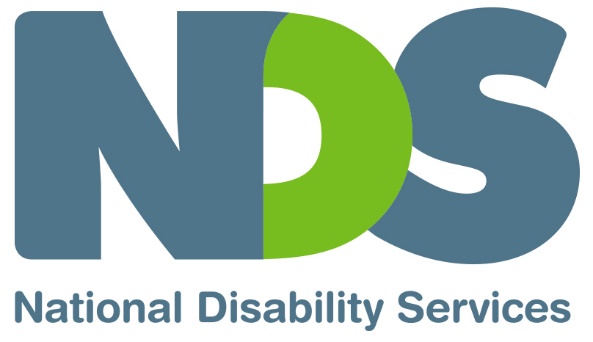 NDIS Commission Providers and the Audit processSlide 2What we will coverHow audit assessments relate to Provider RegistrationTerminology usedWhat to expect from auditorsRequirements of auditors and the audit processRequirements of providers in relation to the audit processHow the auditors determine a quoteWhat impact the auditor guidelines have on providersSlide 3First some terminologyNDIS Approved Quality Auditor Scheme:A framework for auditing of approved NDIS auditing bodies on how to audit NDIS providersNDIS Practice Standards:The applicable standards providers will be assessed against for registration purposesMethods used to determine Quality Assurance:Verification (For low risk service types) designed particularly for the owner operator segmentDesk top audit of documents in relation to the Verification StandardsCertification (For medium - high risk service types)Comprehensive process; Desk top audit of documents, onsite review, interviews of staff and participants against the NDIS Practice StandardsApproved Quality Auditor (AQA):A Body or person approved by the Commission to conduct audits using the Practice Standards. Only Approved Quality Auditors can conduct audits for NDIS Commission purposes.Slide 4Audits and the NDIS provider registration processStep and who is responsible:Transitioning to the NDIS Commission-Commission will inform providers when to start re-registration process, NDIS Commission is responsibleComplete online application form on the NDIS Commission website, Provider is responsibleSelect an approved quality auditor, Provider is responsibleUndergo audit, Provider is responsibleCommission assesses your re registration application and makes a decision, NDIS Commission is responsibleReceive application outcome, Provider is responsibleMid-term surveillance audit, Approved quality auditor is responsibleRe-Registration application re commences, NDIS Commission is responsibleSlide 5Auditor Guidelines/What to expect from auditorsrequirements  for Approved Quality Auditor’s in their conduct of audits using the NDIS Practice Standards management of Auditor competenceAuditor Code of ConductNDIS Approved Quality Auditors Scheme Guidelines 2018Slide 6Guideline TerminologyScope of AuditDescribes the range of services and supports that are to be assessed by the approved Quality auditor.ConsentA participant provides written consent for an auditor to involve them in the audit process.ProportionalityThe size of the organisation and operational scale of the service delivered 	will determine the expectations auditors will place on providers in the detail of systems and evidence they will be required to demonstrate.Slide 7Certification Audit processStage one auditsStage two auditsMid term surveillance auditsSlide 8What to expect from auditorsDiscuss and provide an audit program prior to arrivalCheck there is no conflict of interest with audit team membersBe respectful of participants and their families and minimise disruption to the serviceDeliver a summary of audit findings at a closing meetingProvide a written report to the provider that:includes attainment ratings against each of the outcome and indicatorEnsure finding statements and corrective action requests are completed and appropriate to the level of attainment and risk determined,Identifies opportunities for improvementIs given to the provider for comment prior to submitting the CommissionSlide 9Quotes from Approved Quality AuditorsQuotes are based on ‘scope of audit’ documentQuotes are provided on a ‘no obligation’ basis, free of chargeThe Auditor Guidelines require all auditing bodies to have a documented process for how they calculate a quote Seek a range of quotesQuestions to ask when requesting a quoteAny change in the scope of audit (e.g. to registration category) a provider makes will impact on cost.Slide 10Implications for providersAudit requirement and Implication for providerParticipant sampling:‘Opt out’ rather than ‘opt in’. Implication: Require strategy to obtain prior informed consent in writing from each participant selected to be part of the audit.Auditors select participant sample from all participants (unless they have opted out). Implication: Providers have no control over which clients/staff are selected for audit purposes. Provide list of audit team member names prior to commencing the audit. Implication: Can object to any team member with reason.Remote location costs. Implication: Commission may agree to off-site audit.Evidence of a documented support plan and evidence of delivery of supports to execute the plan. Implication: Determine the adequacy of current documentation and respond to this requirement. Service agreement details of delivery arrangements may be inadequate.Internal audits program. No implications indicated.Both surveillance and stage two audits will review governance and operational management. Implication: Providers will need to be prepared for this focus.Slide 11Potential Future developmentsFeedback from participants is the most important indicator of qualityMutual recognitionAddition of new registration classesUse of unannounced or short notice auditsSlide 12Questions to ask auditors when seeking a quoteWhat does the quote cover?Experience of proposed assessment team members in disability?Technical expertise for relevant supplementary modules?References?Ability to communicate with participants with communication difficulties?Mutual/simultaneous accreditation possibility?Availability to meet your needs e.g. dates?Slide 13Resources (links)NDS Quality HubNDIS Commission Provider RequirementsNDIS Commission Provider RegistrationNDIS (Approved Quality Auditors Scheme) Guidelines 2018Slide 14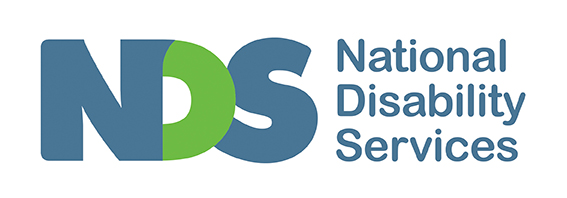 End of document.